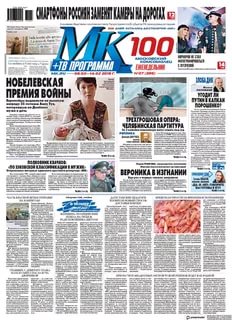 Газета «МК в Красноярске»Газета о Красноярске и Красноярском крае.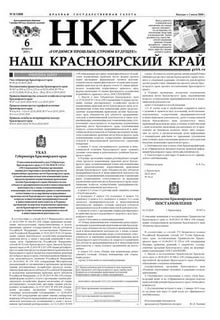 «Наш Красноярский край (НКК)»Краевая государственная газета  является официальным органом опубликования нормативно-правовых актов Правительства и Законодательного собрания края, комментарии специалистов, экспертные мнения, социальные и жилищные программы.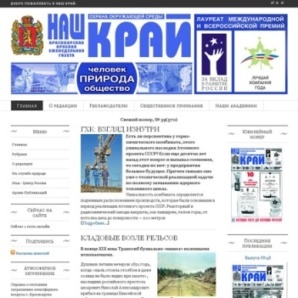 «Наш Край»Красноярская краевая еженедельная газета единственная в крае и Центральной Сибири издание, занимающееся  освещением вопросов экологии, охраны окружающей среды, природопользования и качества жизни.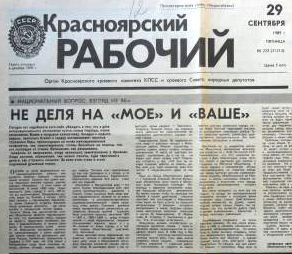 «Красноярский рабочий»Региональная общественно-политическая газета Красноярского края.  Новости, статьиочерки о людях земли красноярской и не только. Место для общения и обсуждения всего, что вас волнует.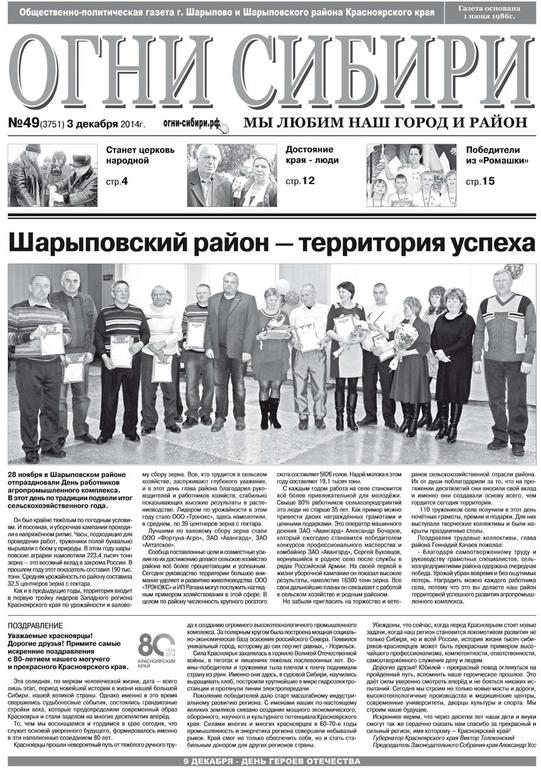 «Огни Сибири»Общественно-политическая газета, освещающая новости города Шарыпово, Шарыповского района, а также соседних районов.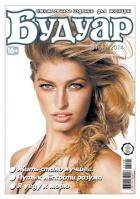 «Будуар. Здоровье»Все для женщины, мамы, жены, хозяйки.  Мода, здоровье, красота. 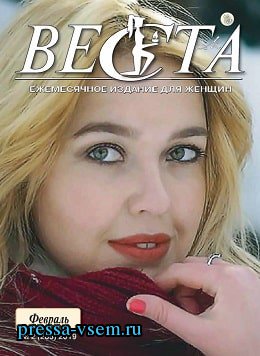 «Веста – М»Издание для женщин: мода, здоровье, красота, рукоделие, кулинария, воспитание детей, этикет, консультации юриста и психолога, домашние животные, сад и огород.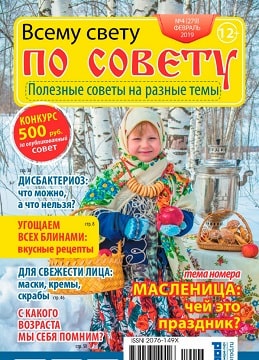 «Всему свету по совету»Газета содержит информацию    познавательного характера, а также практические советы в области здоровья, красоты, кулинарии, домоводства, садоводства.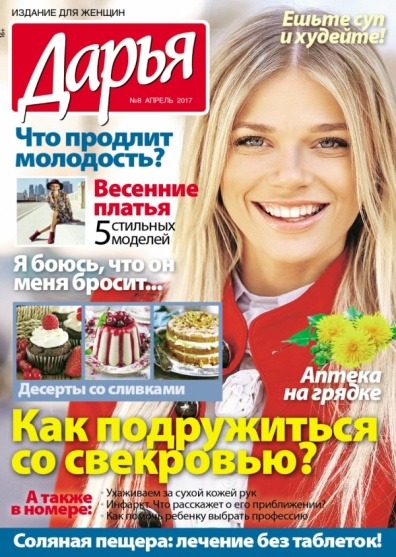 «Дарья»Популярная газета для современных женщин. В каждом номере – модные тенденции и рецепты красоты, интервью со звездами, истории из жизни, рекомендации врачей, диетологов, дизайнеров, садоводов, уникальные советы.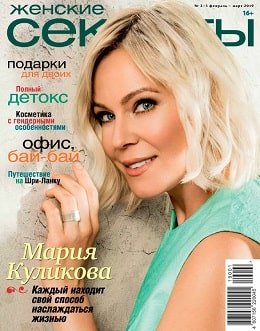 «Женские секреты»       Газета рассказывает о лучших коллекциях одежды, обуви, аксессуаров, часов, ювелирных украшений и изысканных предметах обихода, автомобилях, о модных ресторанах, популярных туристических направлениях и курортах. Эта газета  для тех, кто стремится быть в курсе последних  новостей.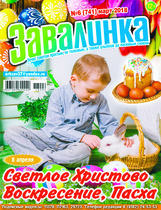 «Завалинка»Народная газета, любимая за простой язык, мудрые советы, искрометный юмор и за публикуемые песни.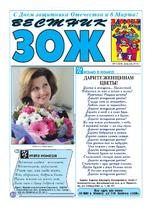 «ЗОЖ»Материалы газеты, посвящены здоровому образу жизни, профилактике заболеваний, их лечению народными (нетрадиционными) методами. Простые рецепты, доступные каждому.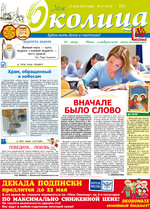 «Моя околица»«Моя околица» - газета полезных материалов, ваш важный помощник в решении социальных проблем, житейских вопросов, домашний доктор и агроном.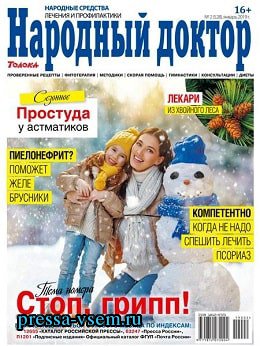 «Народный доктор»Газета о здоровье и красоте.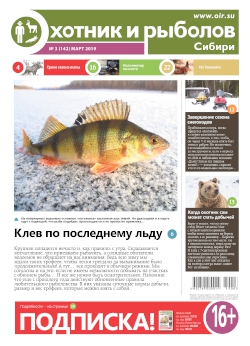 «Охотник и рыбалов Сибири»Цветная газета о том, как рыбачат, охотятся и активно отдыхают в Сибири. Куда можно поехать на охоту и рыбалку без посредников. О рыбах и зверях, способах ловли, традициях, снастях и трофеях. +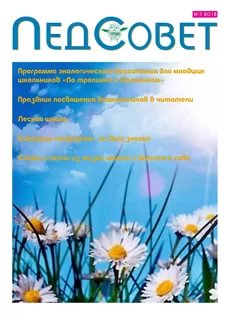 «Педсовет»На страницах газеты публикуются: сценарии внеклассных мероприятий, праздников, игры, конкурсы для начальной школы, детского сада, детского клуба, библиотеки.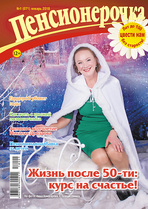 «Пенсионерочка»«Лет до ста цвести нам без старости!» - девиз для женщин, которые молоды душой.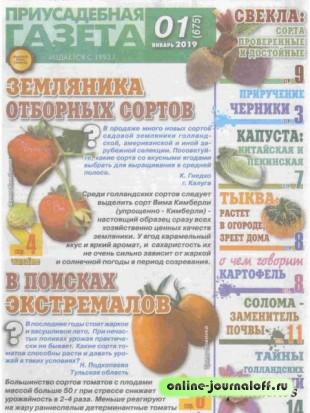 «Приусадебная газета»О доме, саде, огороде - коротко и по делу. О цветнике - с любовью. О погоде - с надеждой. Советы юриста и ландшафтного дизайнера - в каждом номере. «Приусадебная газета» - это полезные знания, помноженные на опыт.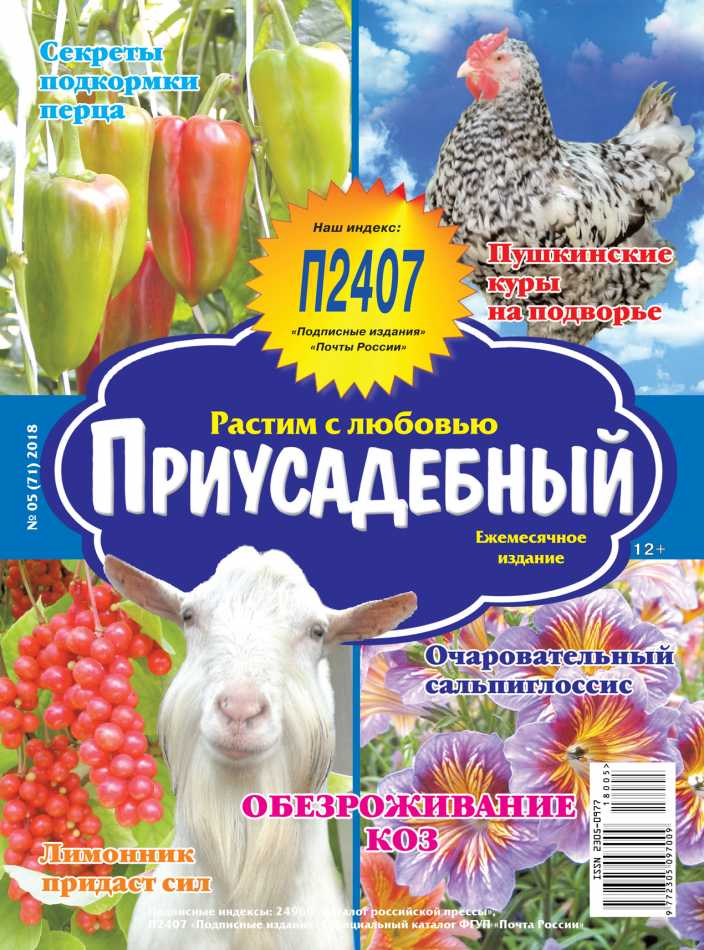 «Приусадебный»      Газета для всех, кто имеет землю, будь то шесть дачных соток, крестьянская усадьба или фермерское хозяйство. Освещает богатейший практический опыт садоводов, огородников, владельцев домашней живности со всей России. 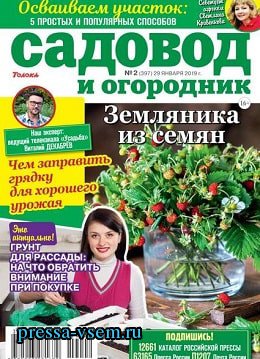 «Садовод и огородник»      Газета для садоводов любителей и огородников.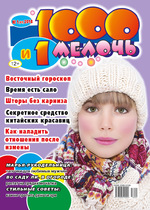 «Тысяча и одна мелочь»      Проверенные методы на все случаи жизни. 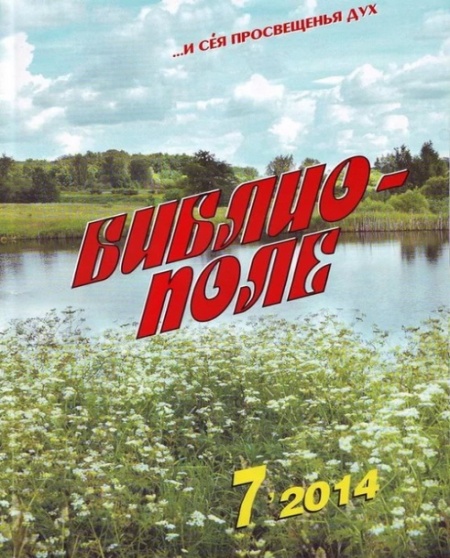 «Библиополе»Журнал обобщает и представляет читателю опыт сельских и других муниципальных библиотек из разных уголков страны, рассказывает о проблемах финансирования и комплектования библиотек оказывает их работникам методическую и консультативную помощь.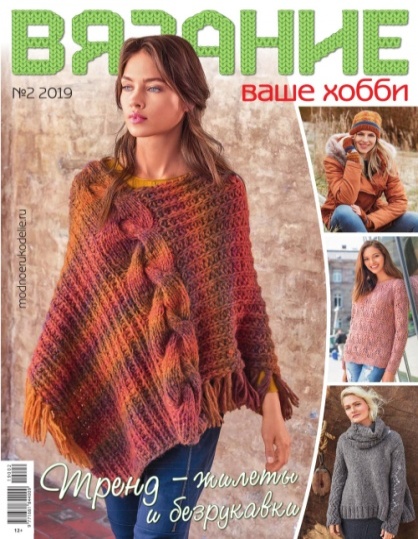 «Вязание – ваше хобби»Журнал вязания и рукоделия для настоящих мастериц.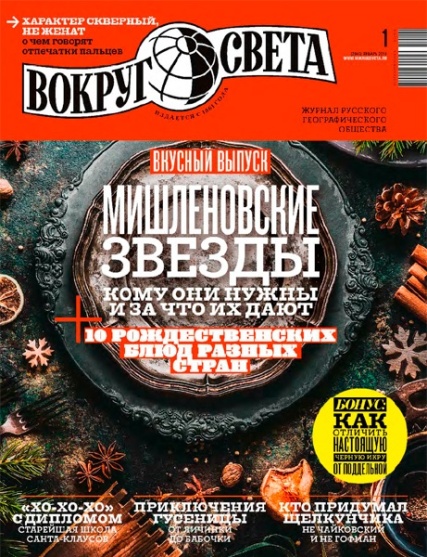 «Вокруг света»Журнал публикует новые взгляды на известные исторические события, рассказы о знаменитых людях и их судьбах, информацию о научных и географических открытиях и технологические достижения. 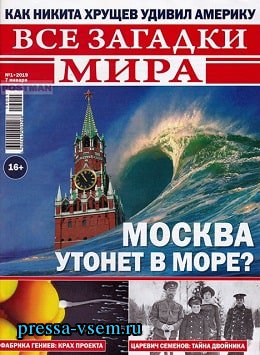 «Все загадки мира»В журнале раскрываются все  таинственные феномены планеты. 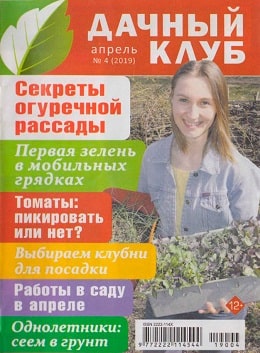 «Дачный клуб»Журнал для дачников, садоводов и огородников.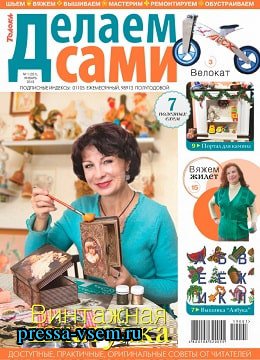 «Делаем сами»Для тех, кто любит делать красивые и полезные вещи своими руками, создает уют в доме. Схемы, чертежи и описания самоделок, другая полезная информация.Журнал о предметах ручной работы. Пошаговые мастер-классы от ведущих российских дизайнеров, идеи и новинки в декоре интерьеров.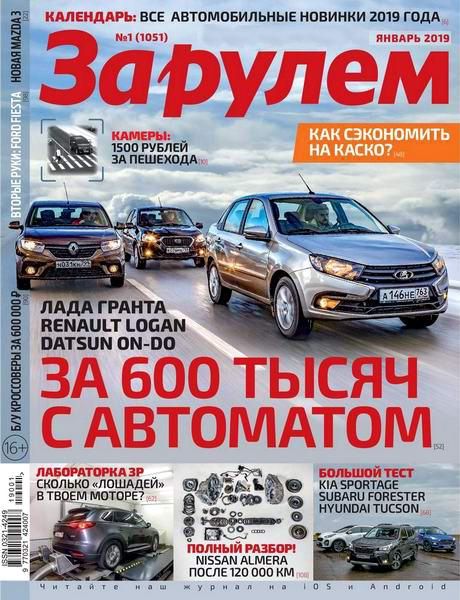 «За рулём»Популярное, ежемесячное, русскоязычное издание об автомобилях и автомобилестроении, рассчитанное на очень широкий круг читателей, как для начинающих водителей, также и для опытных профессионалов.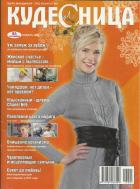 «Кудесница»Секреты красоты, откровенные истории, вкусные рецепты, рукоделие, дача, рецепты здоровья, сканворды, гороскоп.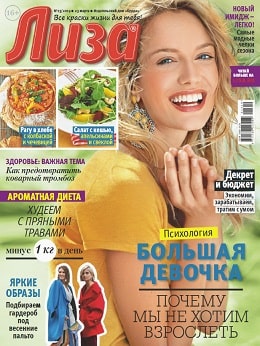 «Лиза»Самый популярный женский журнал. В каждом выпуске журнала мода и красота.  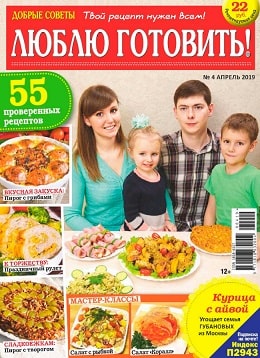 «Люблю готовить»В этом журнале собраны все самые лучшие рецепты со всего мира.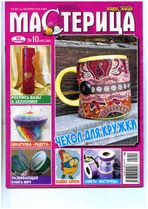 «Мастерица»Увлекательный журнал, под обложкой которого собраны разные виды рукоделия, шитья, вышивки крестиком и гладью, вязание на спицах и крючком, аппликация и многое другое.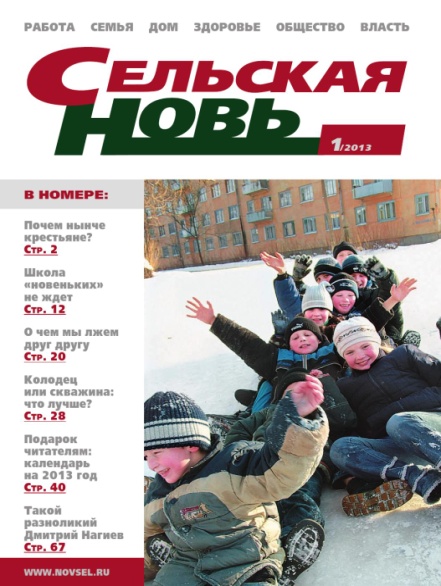 «Сельская новь»Журнал о малой родине и большой стране. Интересные рубрики: власть, деньги, право, в мире, общество, семья, культура, спорт, здоровье, сад, огород, кухня.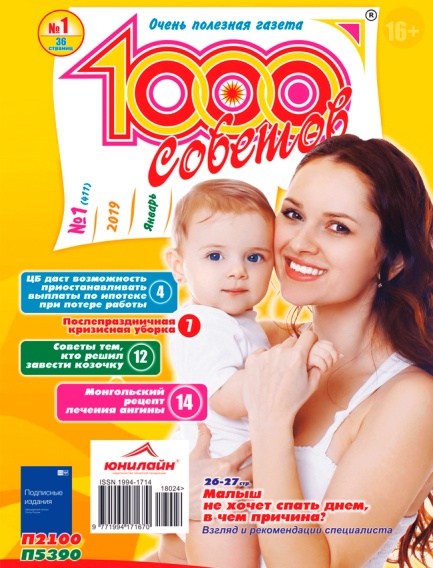 «1000 советов»Народный журнал, который будет полезен каждому без исключения. Он содержит по несколько полос из каждой области человеческой жизни: воспитание детей, кулинария, здоровье, строительство и ремонт, сад и огород, умелые руки, дизайн, физическое развитие, психологические и юридические консультации.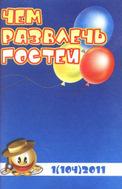 «Чем развлечь гостей»Издание, которое поможет Вам провести любое мероприятие, праздник, день рождения, юбилей, свадьбу или девичник.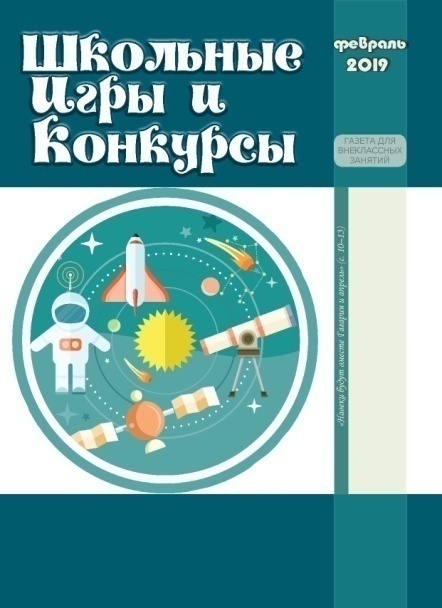 «Школьные игры и конкурсы»Предлагает  занимательные конкурсы и викторины, сценарии праздников, познавательные программы, спортивные эстафеты - все лучшее для внеклассных занятий.